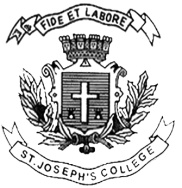 ST JOSEPH’S COLLEGE (AUTONOMOUS), BANGALORE - 27SEMESTER EXAMINATION - APRIL 2018MA (ENGLISH) - II SEMESTEREN 8514: Reading and Writing – II(For supplementary candidates)Do not write the register number on the question paperPlease attach the question paper along with the answer script.Time: 2 ½ hours								 Max Marks: 70SECTION AAnswer ANY ONE of the following:   (1x15=15)Explain the theory and practice of “Deconstruction” and comment on how it has enhanced or disabled the meaning-making process in literary and cultural studies. Provide suitable arguments to support your response.Explain in detail the varied elements of an academic essay. Comment on how it is different from the personal essay. Provide suitable examples from your reading to support your answers.SECTION BAnswer ANY THREE of the following:   (3x15=45) What does the term “subaltern” imply in literary and cultural studies? Using examples from your reading, show how the experience of the subaltern is represented in cultural and literary texts.Review in detail the critical practice of cultural studies and comment on the manner in which it has changed the way we look at literary and cultural texts. Use suitable examples to substantiate your perceptions.Do you think the practice of feminism is ultimately about questions of gender? Explain your perception using suitable arguments.Explain how Structuralism and Post-structuralism are related to each other as reading practice. Provide meaningful arguments for your perception. What is “intertextuality” in literary and cultural texts? Are all literary and cultural texts intertextual in nature? Provide suitable examples from your reading to support your perspective.SECTION CCritically analyse the following poem and explain how its thematic structure develops as it moves along to the end. Your response should not exceed more than 150 words.   (1x10=10)Sack of WindsNorwanWhen God created me
he put a world in my heart
……..a world of grief
……..a country of blank deserts
……..a sky full of clouds
with a dead Sun
and crazy windsHe put all my desires
in a sack of winds
……..told me go
……..and find itIt is years and yearsI run after the wind
……..to find my desires
……..my smiled lips
……..my sentenced hopes
I run after the winds
in the blank deserts
find nothing
but dead wishesand
dead wishesEN-8514-A-18